ЗАЯВКА НА ПОЛУЧЕНИЕ БЮЛЛЕТЕНЯ - 2019ЗАЯВКА НА ПОЛУЧЕНИЕ БЮЛЛЕТЕНЯ - 2019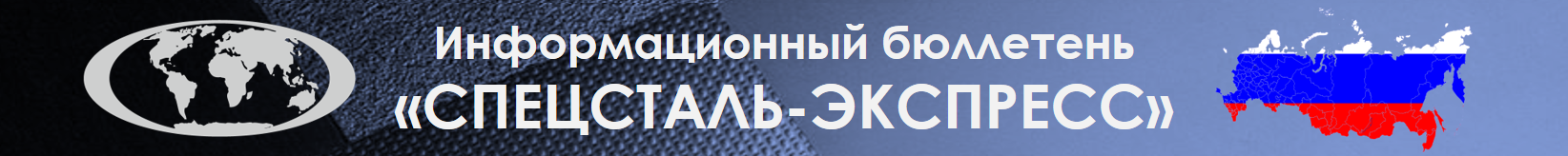 Информационный бюллетень «СПЕЦСТАЛЬ-ЭКСПРЕСС» является официальным изданием Ассоциации «Спецсталь». Бюллетень выходит один раз в месяц, до 15 числа месяца, следующего за подписным.Просим оформить заявку и отправить ее по электронной почте pro@ussa.su    *   Доставка информационного бюллетеня осуществляется в формате PDF по электронной почте на указанный Вами адрес.                                                                      Руководитель организации
                                                                          ____________________/      _____________/                                                                               подпись                     расшифровкам.п.PS: Оформив подписку на бюллетень «Спецсталь-Экспресс», подписчик обязуется не нарушать авторские права, принадлежащие Ассоциации «Спецсталь». Распространение и/или передача бюллетеня третьим юридическим и частным лицам в любой форме и в любом виде запрещена. Частичная перепечатка и/или использование для публичных целей (новости, статьи, презентации и т.п.) разрешены подписчикам при обязательной ссылке на Ассоциацию «Спецсталь».Нарушение авторских прав влечет привлечение к ответственности в соответствии с УК РФ (статья 146). 